Памятка для заявителей по регистрации на портале государственных и муниципальных услуг (www.gosuslugi.ru)Единый портал государственных услуг – сайт в сети «Интернет», с помощью которого можно получать любые государственные услуги в электронном виде, не выходя из дома. Портал госуслуг упрощает процедуру оформления юридически значимых документов и дает возможность заявителям самостоятельно, не выходя из дома, оплатить штрафы ГИБДД, получить информацию о налоговой или судебной задолженности, оформить паспорт гражданина РФ или заграничный паспорт, записаться на прием к врачу и многое другое. При подаче документов на получение услуг через портал предоставляется скидка на госпошлину – 30%. С 1 сентября 2018 в образовательных учреждениях Оренбургской области введен «Электронный дневник». Для входа в систему электронных журналов и дневников необходимо иметь подтвержденную учётную запись на сайте gosuslugi.ru. С целью комфортной и удобной регистрации на портале заявители могут бесплатно воспользоваться услугами выездного мобильного офиса МФЦ. Для регистрации на портале с помощью специалистов МФЦ необходимо предъявить:  - оригинал паспорта (+ копия); - СНИЛС; - номер мобильного телефона для подтверждения успешного прохождения проверки личных данных.В случае регистрации на портале несовершеннолетних учеников согласие родителей не требуется. Первичную регистрацию можно осуществить самостоятельно за несколько шагов. Зайти на Портал www.gosuslugi.ru, нажать на кнопку «Зарегистрироваться». 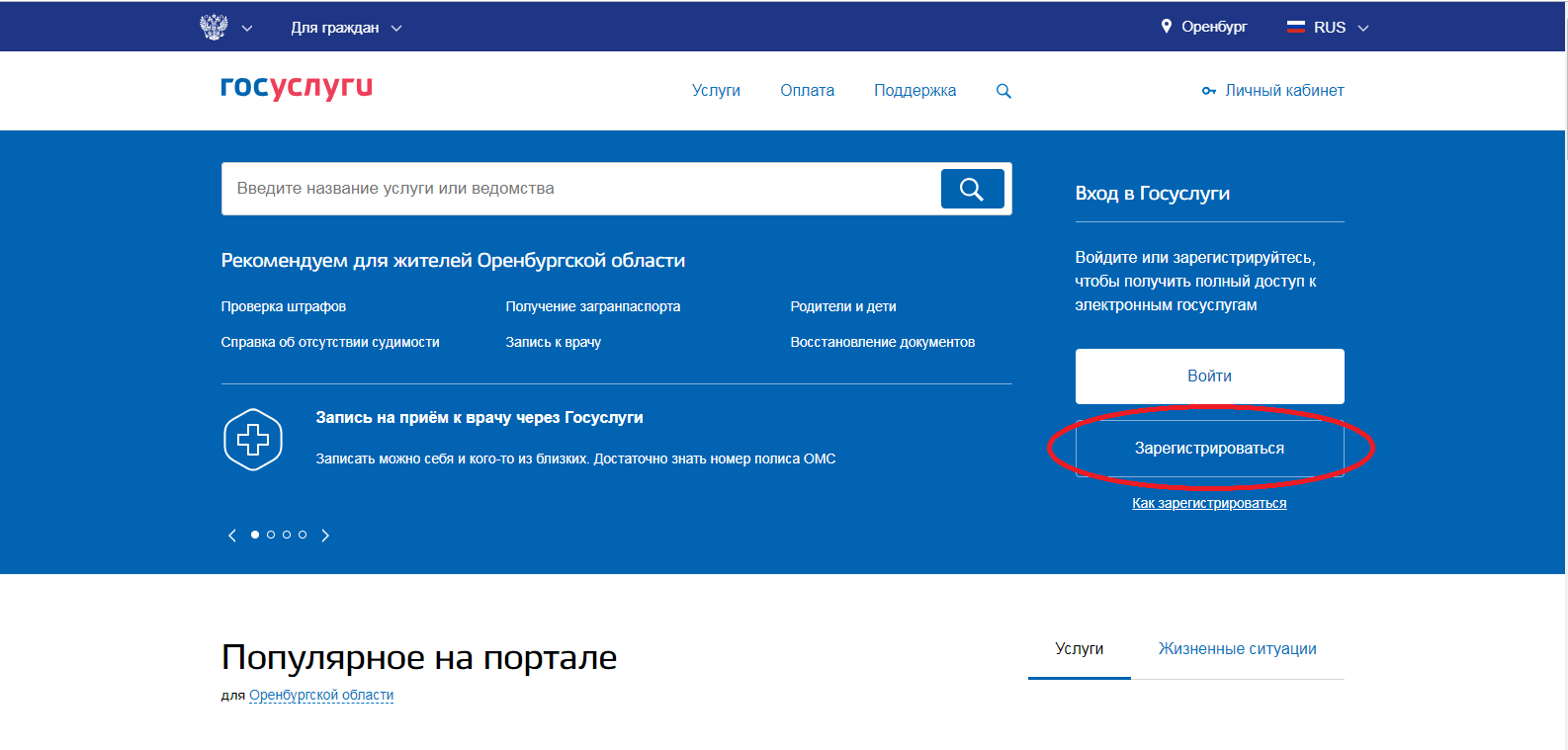 В открывшемся окне заполнить поля регистрации. 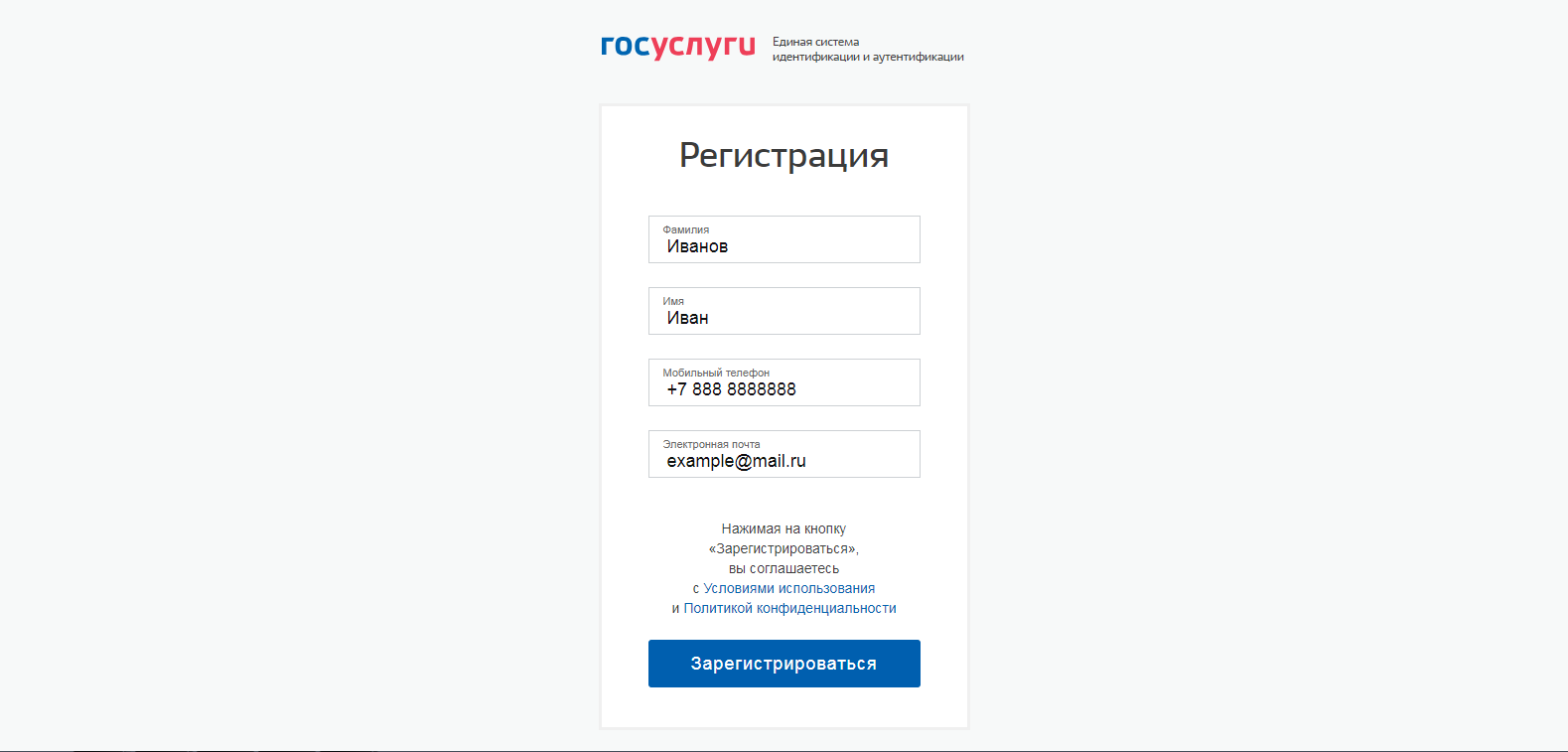 Если выбран способ регистрации по мобильному телефону, то будет отправлено sms-сообщение с кодом подтверждения номера мобильного телефона, который необходимо ввести в поле «Подтверждение номера мобильного телефона». В случае прохождения регистрации по адресу электронной почты, перейти по ссылке, указанной в письме, которое будет направлено на соответствующий адрес электронной почты.В открывшемся окне необходимо задать пароль, под которым будет осуществляться вход в личный кабинет. Пароль можно придумать самостоятельно, либо сгенерировать из символов, предложенных системой. 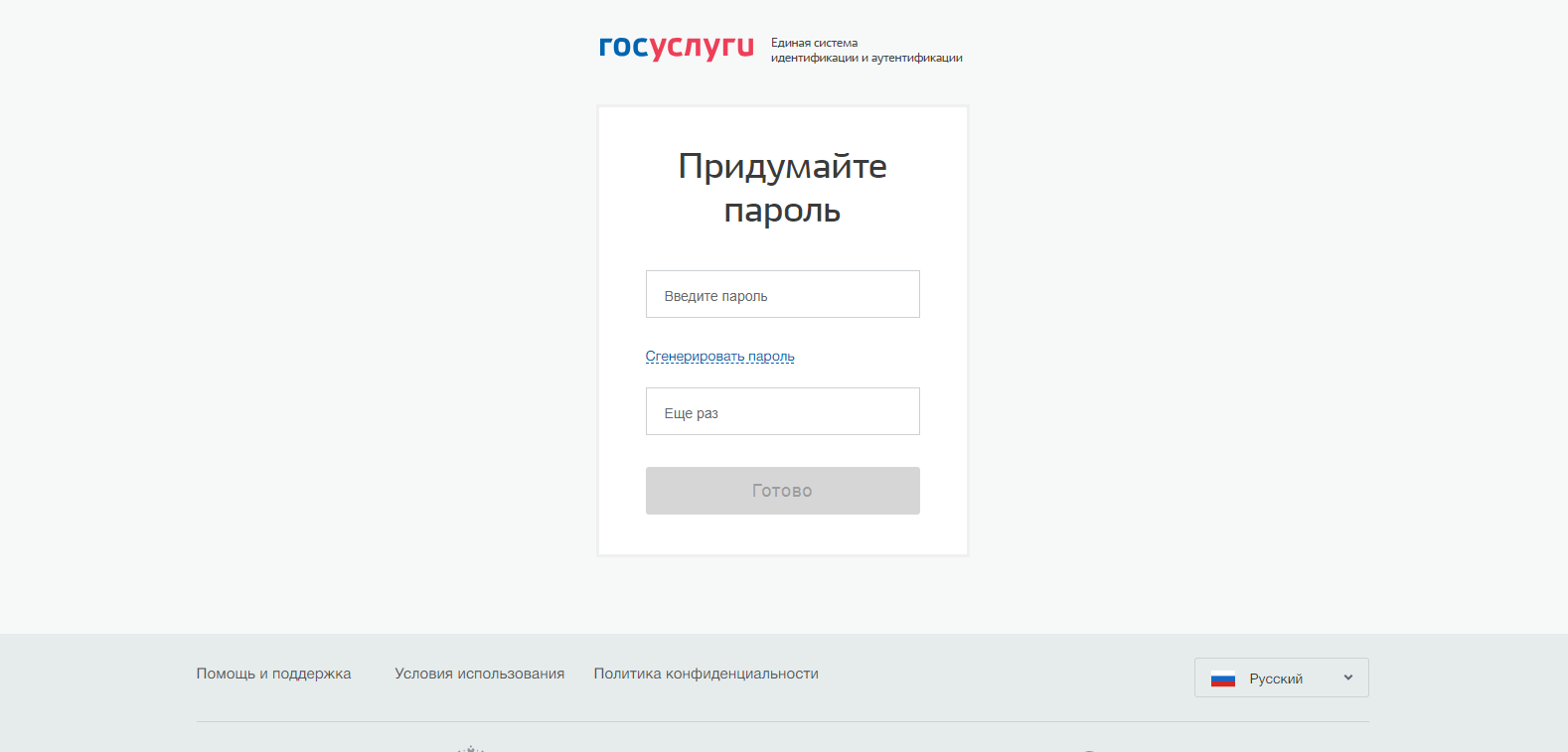 Далее необходимо заполнить соответствующую форму с личными данными и нажать на кнопку «Продолжить». 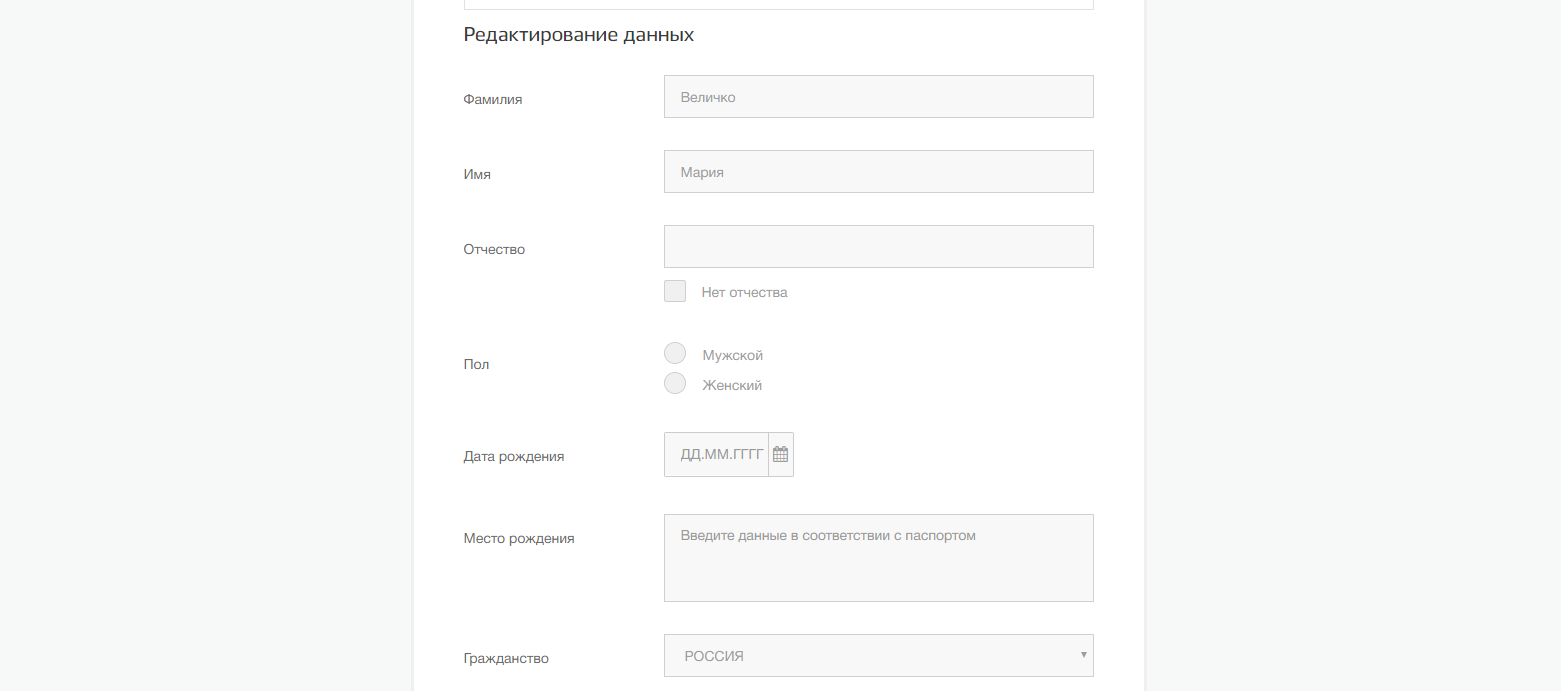 После успешного прохождения проверки личных данных необходимо пройти процедуру подтверждения личности в МФЦ для получения полного доступа к государственным и муниципальным услугам в электронном виде. При обращении в МФЦ при себе необходимо иметь те же документы (паспорт, СНИЛС, номер мобильного телефона), сведения о которых были внесены в систему при самостоятельной регистрации. Обратите внимание! В течение 24 часов с момента получения кода на мобильный телефон, необходимо зайти в личный кабинет портала госуслуг и сменить разовый пароль на постоянный пароль. Если не поменять пароль в течение суток, то активации учетной записи на портале госуслуг не произойдет. После успешного подтверждения учетной записи при входе в систему используйте в качестве логина номер СНИЛС и придуманный пароль. Телефон горячей линии портала: 8 (800) 100 70 10 (бесплатно в РФ)